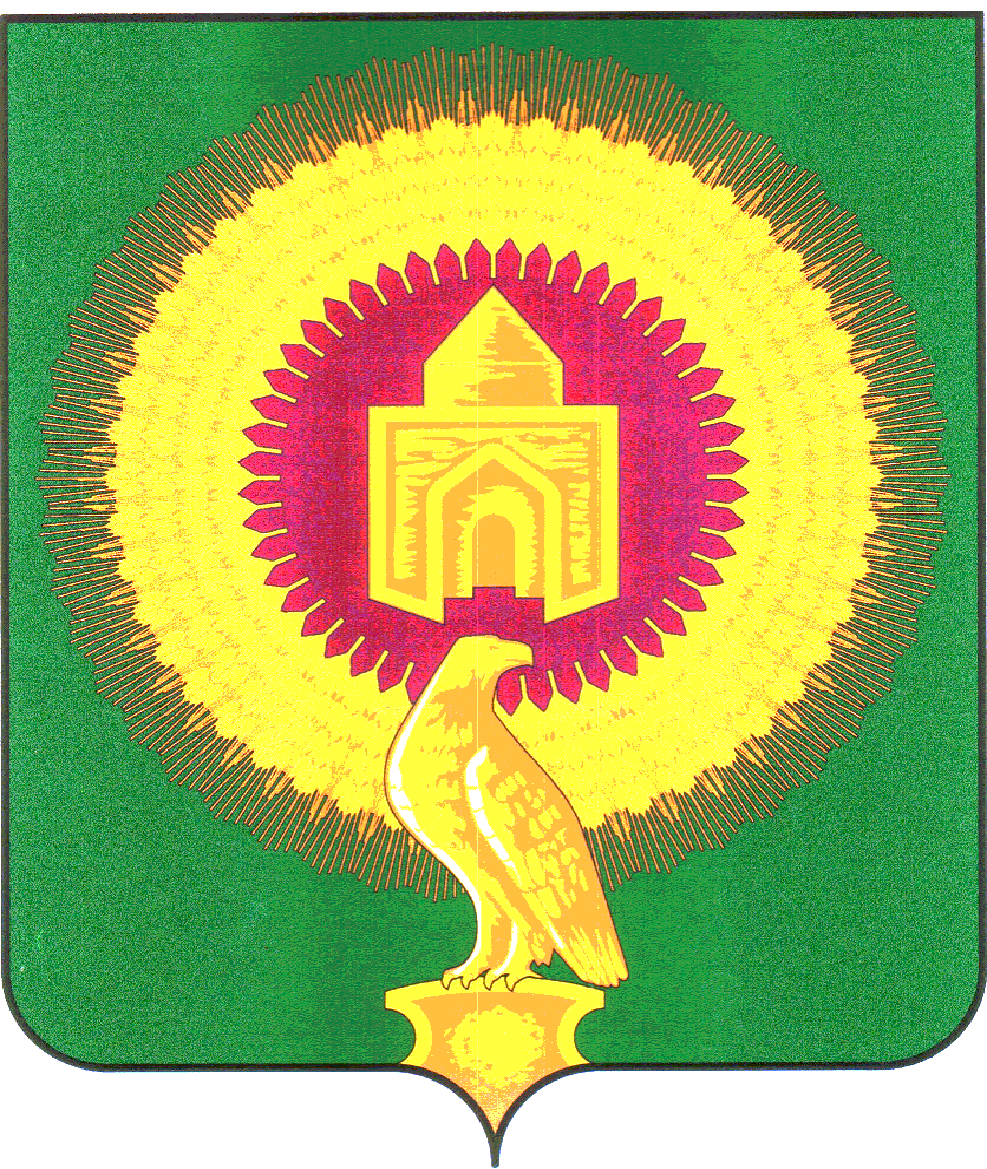 СОВЕТ ДЕПУТАТОВПОКРОВСКОГО СЕЛЬСКОГО ПОСЕЛЕНИЯВАРНЕНСКОГО МУНИЦИПАЛЬНОГО РАЙОНАЧЕЛЯБИНСКОЙ ОБЛАСТИРЕШЕНИЕот 28  января 2016 годап.Новопокровка                                  №  4Об избрании Главы  Покровского сельского поселенияВарненского муниципального районаЧелябинской области		В соответствии с  Федеральным законом от 06 октября 2003 года № 131 – ФЗ «Об общих принципах организации местного самоуправления в Российской Федерации»,  Законом Челябинской области от 11.06.2015 года № 189 – ЗО «О некоторых вопросах правового регулирования организации местного самоуправления в Челябинской области»,   Уставом Покровского сельского поселения Варненского муниципального района, Решением Совета депутатов Покровского сельского поселения Варненского муниципального района от  02.09.2015г. № 11 «Об утверждении Положения «О порядке проведения конкурса  по отбору кандидатур на должность Главы Покровского сельского поселения Варненского муниципального района Челябинской области», на основании протокола заседания конкурсной комиссии по отбору кандидатур на должность Главы Покровского сельского поселения  Варненского муниципального района  от 21 января 2016 года, Совет депутатов Покровского сельского поселения Варненского муниципального района        РЕШАЕТ:	1.Избрать Главой  Покровского сельского поселения Варненского муниципального района – Лебедева Сергея Михайловича.	2. Направить настоящее Решение Главе Варненского муниципального района Челябинской области К.Ю.Моисееву.	3. Настоящее Решение вступает в силу  с момента его принятия и подлежит официальному опубликованию в газете «Советское село» и официальном сайте администрации Покровского сельского поселения Варненского муниципального района.Председатель Совета депутатовПокровского  сельского поселенияВарненского муниципального района                                   О.Н.Еспаева